Oh 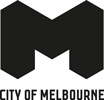 Kensington Community Aquatic and Recreation Centre redevelopmentProject updateMarch 2024Bringing state-of-the-art facilities to the community, including a new 25-metre pool, water play area, gym, community spaces and three indoor multi-sports courts.What’s been happening?The facade brickwork facing Kensington Road and Altona Street is 75% complete. Works to install the pool shell and build the aquatic area are 70% complete. Most concrete slabs are now complete, including in the stadium pictured below. Metal framing continues to progress and most door frames are now installed.What’s coming up?Stormwater worksIn mid-April, parts of Kensington Road will be closed due to stormwater works. Traffic management will be in place throughout this time to support vehicles and pedestrians moving through the area. Roof installation The remainder of the roof will be installed in the coming months and is expected to be complete by mid-2024. Did you know?The new centre will feature three full-sized sports courts, where the community can play a variety of sports such as basketball, netball, futsal, badminton, volleyball and more. For more informationVisit melbourne.vic.gov.au/cityprojects, call 9658 9658 or email the project team at KCARC@melbourne.vic.gov.auInterpreter services We cater for people of all backgrounds. Please call 03 9280 0726.